	            	 Bestellung einer Selbsternteparzelle			        in der GartenLust 2021Vorname:__________________________________________Bitte nur eine Person ( Ansprechpartner/in) eintragen.				.Zuname:__________________________________________Straße, Hausnummer:________________________________PLZ und Ort:_______________________________________Telefonnummer:____________________________________E-Mail:___________________________________________________________Parzellengröße:  ca. 50 qm   (  )   ca.  25 qm   (  )   Bitte entsprechend ankreuzenIhre Nachricht an uns:Bitte richten Sie die Anmeldung an:Gut zur Linden, Familie Bröcker, Gruitenerstr. 308, 42327 WuppertalMit Ihrer Unterschrift  bestätigen Sie die Buchung Ihres Gemüsegarten und akzeptieren die Nutzungsvereinbarungen. Eine gesonderte Zahlungsinformation erfolgt im März 2021.Datum und Unterschrift:___________________________________________________________	Herzlichen Dank für die Buchung, wir wünschen Ihnen viel Spaß                            beim gärtnern und freuen uns auf die GartenLust 2021.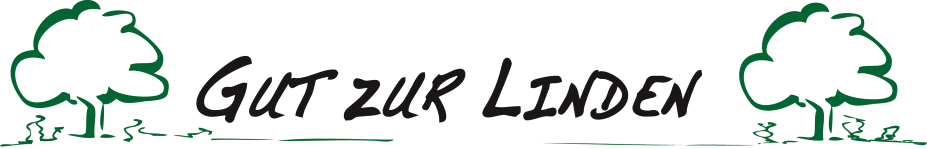 